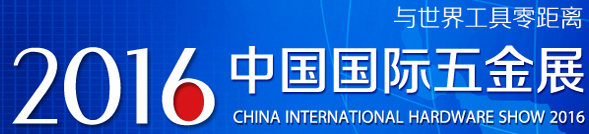 2016中国国际五金展与世界工具零距离展会地点：上海国家会展中心（虹桥）开展时间：2016年10月21-23日6.2、7.2、8.2三个馆工具专业展区【工具展区由上海大陆统一承办】中国国际五金展（CIHS）创办于2001年。十余年间，CIHS顺应市场、服务行业，迅速发展为全球第二大五金展，被誉为“世界工具五金专业大展”。搭建国际工具五金交流大平台
CIHS’16将继续助力中国工具业的高速发展，推动中国优质工具产品和品牌走出国门、走进消费者的家门，促进产品质量和档次提高，最终实现产业升级。CIHS’16将继续坚持国内、国际市场并举的平衡发展战略。受展会整体发展带动，以及全新观众组织渠道与手段的引入，预计国内外专业买家和观众人数将有2位数的增长，在保持传统欧美市场渠道优势的同时，新兴市场观众将成为主要增长点；展会将加大国内市场二三线城市及工业领域开发力度，预计国内基层五金产品经销商、代理商参观人数也将有突破性增长。2016中国国际五金展 “三大改变”
一、展会时间由往年9月更改为每年的10月21-23日，以后长年固定；
二、展会地点由新国际博览中心迁至国家会展中心（上海虹桥）；
三、展会三大展区由各部分别负责运营，占据整个展会60%规模的工具及小型机械展区由上海大陆统一承办。工具展区			  	  各类手工具 	  电动、气动、液压工具及配件 	  劳保防护用品 	  磨具磨料及金刚石工具 	  打钉枪及工业用钉 	  园林园艺工具、动力园林机具 	  汽保工具、焊接、切割设备及附件 	  工业链条、吊索具 	  工作照明类用具 	  手推车、胶轮、脚轮 	  小型机械（小型空压机、汽油发电机 	  打标机、工业吸尘器、高压清洗机 	  台式钻床等） 	  工具制造专用设备及附件 	  其他展区 	  锁具及安防产 	  建筑五金与DIY家 	  厨房卫浴产品展位报价标准展位	3m × 3m	 RMB10,000/9m2光地特装	36m2 起	     RMB1,000/m2参展联系：上海大陆工具发展有限公司联系人：易翔  13916951398电话：021-61975395传真：021-54152970QQ：2641153316      2226764439（请注明公司）